November 22, 2021										       M-2021-3028299	A-8913784ORNER & SONS TRUCKING INC3641 CHESTNUT RIDGE ROADGRANTSVILLE  MD  21536NOTICE TO LIFT SUSPENSIONOF PUC OPERATING AUTHORITYTo Whom it May Concern:On September 15, 2021, the Commission entered a Tentative Order, Docket No. M-2021-3028299, which advised Orner & Sons Trucking Inc, that it was not in compliance with the insurance requirements of 66 Pa.C.S. § 512.  Orner & Sons Trucking Inc has caused its insurance company to file the necessary insurance forms. It is now in compliance with the insurance requirements of the Public Utility Code at 66 Pa.C.S. § 512. The suspension was lifted. Accordingly, TUS files this letter to certify that the above docketed proceeding has been satisfied and should be marked closed. Very truly yours,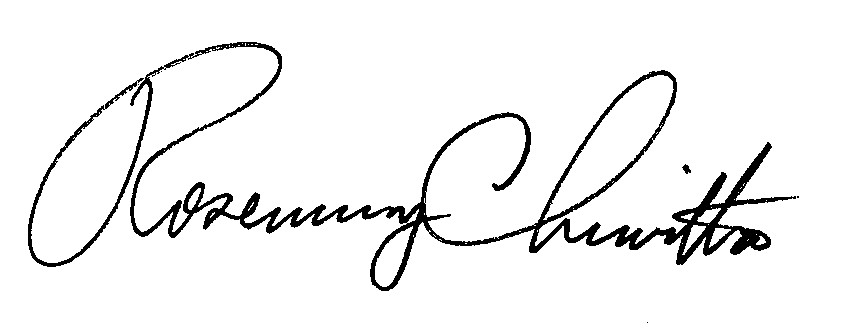 								Rosemary Chiavetta								Secretarypc:	Bureau of Investigation and Enforcement - Safety Office	Bureau of Technical Utility Services - Compliance Office, Insurance Section